Творческая мастерская для детей и родителей«КАК НАУЧИТЬСЯ СОТРУДНИЧАТЬ»Цель: выработка правил толерантного взаимодействия между детьми и взрослымиЗадачи: научить в совместной деятельности создавать правила взаимодействия;научить работать в команде, соблюдая правила сотрудничества;научить понимать свои действия и действия окружающих.Продолжительность занятия: 40 минутОборудование: мультимедийное оборудование, конверты с заданием «Танграм» по количеству пар (См. Приложение 1), карточки со шкалой от 1 до 10 – 40 шт.,  разноцветные лепестки  - 7 шт.Возраст участников: ученики 8 - 9 лет и их родители1. Мобилизующий этап. Актуализация знаний. (Вводная беседа учителя с детьми и родителями) (5 мин) Учитель предлагает  просмотр мультфильма или прослушать басню И.А. Крылова «Лебедь, Рак и Щука» и задаёт следующие вопросы: - Почему не удалось героям басни сдвинуть воз с места, т.е. довести начатое дело до конца?- Каких качеств не хватило  героям басни для того, чтобы завершить своё дело с успехом?- А хотелось бы вам проверить себя, сумеете ли вы довести своё дело до конца.2. Основной этап. Знакомство с новым понятием и диагностирование толерантных качеств в соответствии с новым понятием (20 мин)1. Практическое задание. Учитель приглашает объединиться каждому ребёнку со своим родителем (образовать пару) и выполнить задание – изготовить игру-головоломку «Танграм» по инструкции (10 минут) 2. Обсуждение итогов совместной работы. Учитель задаёт вопросы:- Насколько удачно вам удалось завершить работу?- Обведите в кружок на шкале цифру, где вы находитесь. (Дети и родители в парах отмечают на шкале успешность своей работы)1___2___3___4__5___6___7___8___9___10- А как вы думаете, что ещё необходимо для получения хорошего результата?3. Знакомство с новым понятием. В ходе фронтального обсуждения на доске из лепестков создаётся «Цветок толерантности» из нравственных качеств, предложенных участниками мастерской.4.  Диагностика развития. Метод «Шкалирование»1___2___3___4__5___6___7___8___9___101 – минимальный набор качеств толерантности10 – максимальный набор качеств толерантностиИдёт обсуждение итогов диагностики. Учитель задаёт вопросы:- На какую отметку вы себя поместили сейчас?- Что вы станете делать по-другому, чтобы перейти к оценке более высокой?3. Практическая работа. Создание правил толерантного взаимодействия (10 мин) Работа в группах. Создание правил сотрудничества и их обсуждение4. Рефлексия (5 мин)Учитель благодарит всех участников за работу и просит поделиться своими мыслями о сегодняшней встрече, используя метод незаконченных предложений:- Самыми приятными моментами  для меня было, когда...- Самым лучшим приобретением для меня стало…- Чтобы окружающие заметили моё продвижение, моим первым шагом будет то, что …. Приложение 1.Задание для работы в малых группах  ИГРА «ТАНГРАМ»Разрежьте квадрат со стороной 10 см. Разделите его на 7 частей в соответствии с рисунком 1.Соберите из этих частей фигуру животного, изображенного на рисунке 2.Попробуйте сложить из этих фигур ещё какое – нибудь животноеРис.1									Рис.2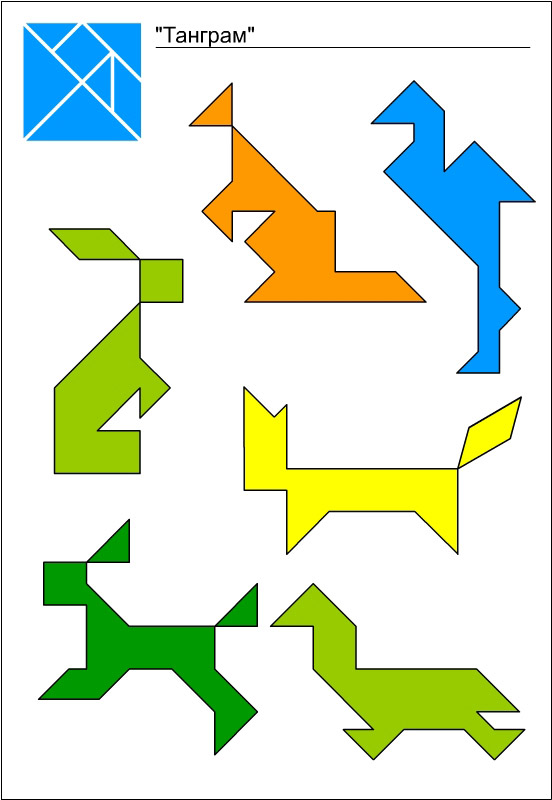 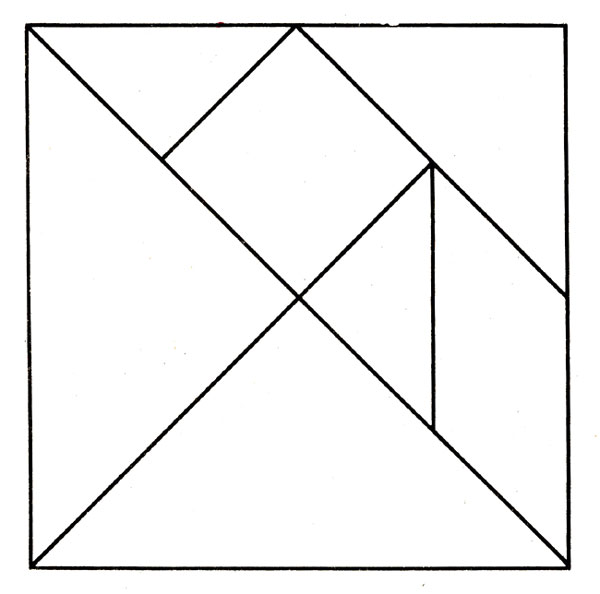 